Приложение 4Уважаемые господа!Сафоновский район расположен в центральной части Смоленской области. Административным центром районного муниципального образования является город Сафоново.Общая площадь муниципального образования составляет 225,8 тыс. га. Средние размеры в направлении восток-запад – 56 км, север-юг – 40 км.Город Сафоново находится на железнодорожной магистрали Москва – Минск в 102 километрах к востоку от города Смоленска.На территории района имеются искусственные водоемы общей площадью 314 га, под естественными водоемами 82 га.Преобладающими почвами на территории района являются: дерново-слабо-средне-сильно подзолистые суглинистые на глинах и суглинках.Производство местных строительных материалов является базовой для развития большинства отраслей и основывается прежде всего на использовании общераспространенных полезных ископаемых для производства керамзита и кирпича (песков, песчано-гравийных смесей, глин и суглинков). На территории Сафоновского района расположен самый крупный торфяник– Голубьев Мох в пойме р. Дымка.В состав муниципального образования «Сафоновский район» Смоленской области входят:-городское поселение - 1 (г. Сафоново);-сельские поселения - 12 (в том числе: Барановское, Беленинское, Вадинское, Вышегорское, Зимницкое, Издешковское, Казулинское, Николо-Погореловское, Прудковское, Пушкинское, Рыбковское, Старосельское).Сельских населенных пунктов-227.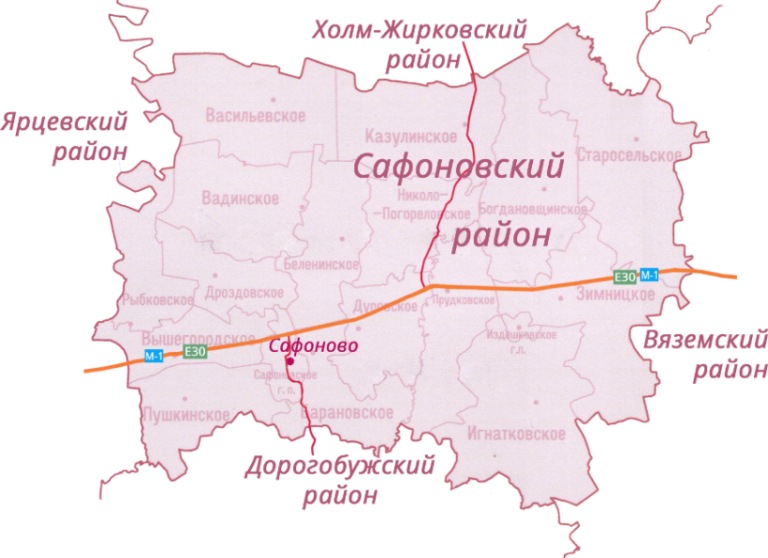 Производственный комплексПроизводственный комплексПроизводственный комплексПроизводственный комплекс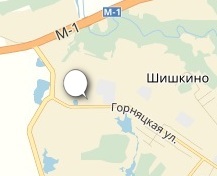 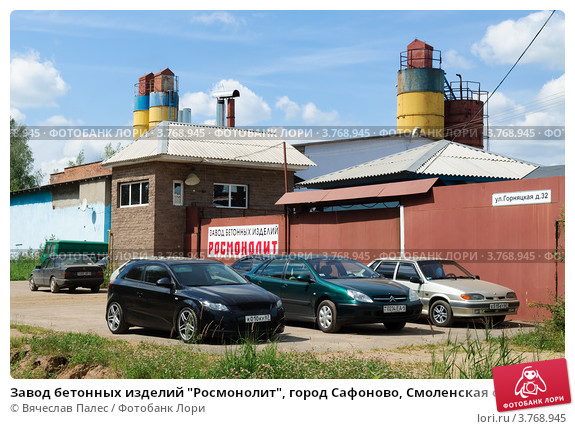 Месторасположение инвестиционной площадкиИмущественный комплекс расположен в 95 км от г. Смоленска и в 395 км от г. Москвы, в трех километрах от автомобильной дороги федерального значения М-1 «Беларусь», по адресу: г. Сафоново, ул. Горняцкая, д.32.Имущественный комплекс расположен в 95 км от г. Смоленска и в 395 км от г. Москвы, в трех километрах от автомобильной дороги федерального значения М-1 «Беларусь», по адресу: г. Сафоново, ул. Горняцкая, д.32.Имущественный комплекс расположен в 95 км от г. Смоленска и в 395 км от г. Москвы, в трех километрах от автомобильной дороги федерального значения М-1 «Беларусь», по адресу: г. Сафоново, ул. Горняцкая, д.32.Категория земель и вид разрешенного использования- категория земель: земли населенных пунктов;- разрешенное использование: для нужд промышленности.- категория земель: земли населенных пунктов;- разрешенное использование: для нужд промышленности.- категория земель: земли населенных пунктов;- разрешенное использование: для нужд промышленности.Общая площадь38102 кв. м.38102 кв. м.38102 кв. м.Форма собственностиЗалогодержателем недвижимого имущества ООО "Юрал" является Смоленское отделение №8609 ПАО "Сбербанк России". Имущество было передано банку в качестве обеспечения по кредитному договору и в данный момент планируется к реализации в рамках исполнительного производства.Залогодержателем недвижимого имущества ООО "Юрал" является Смоленское отделение №8609 ПАО "Сбербанк России". Имущество было передано банку в качестве обеспечения по кредитному договору и в данный момент планируется к реализации в рамках исполнительного производства.Залогодержателем недвижимого имущества ООО "Юрал" является Смоленское отделение №8609 ПАО "Сбербанк России". Имущество было передано банку в качестве обеспечения по кредитному договору и в данный момент планируется к реализации в рамках исполнительного производства.Условия приобретения аренда/выкупВыкупВыкупВыкупНаличие строений (площадь, этажность и высота потолков)Объекты недвижимости:-здание административного корпуса с гаражом, назначение: нежилое, 2-х этажное, общая площадь 653,4 кв м., ориентировочная стоимость 15 млн. рублей;-здание гаража, назначение: нежилое, 1-этажное, общая площадь 94,3 кв.м, ориентировочная стоимость 0,71 млн. рублей;-здание столярного цеха, назначение: нежилое, 1-этажное, общая площадь 200,2 кв.м., ориентировочная стоимость 1,5 млн. рублей;-здание растворно-бетонного участка, назначение:нежилое, 1-этажное, общая площадь 491,9 кв.м., ориентировочная стоимость 3,7 млн. рублей;- земельный участок, на котором находятся закладываемые объекты недвижимости 38 104 кв.м., ориентировочная стоимость5 млн. рублейОбъекты недвижимости:-здание административного корпуса с гаражом, назначение: нежилое, 2-х этажное, общая площадь 653,4 кв м., ориентировочная стоимость 15 млн. рублей;-здание гаража, назначение: нежилое, 1-этажное, общая площадь 94,3 кв.м, ориентировочная стоимость 0,71 млн. рублей;-здание столярного цеха, назначение: нежилое, 1-этажное, общая площадь 200,2 кв.м., ориентировочная стоимость 1,5 млн. рублей;-здание растворно-бетонного участка, назначение:нежилое, 1-этажное, общая площадь 491,9 кв.м., ориентировочная стоимость 3,7 млн. рублей;- земельный участок, на котором находятся закладываемые объекты недвижимости 38 104 кв.м., ориентировочная стоимость5 млн. рублейОбъекты недвижимости:-здание административного корпуса с гаражом, назначение: нежилое, 2-х этажное, общая площадь 653,4 кв м., ориентировочная стоимость 15 млн. рублей;-здание гаража, назначение: нежилое, 1-этажное, общая площадь 94,3 кв.м, ориентировочная стоимость 0,71 млн. рублей;-здание столярного цеха, назначение: нежилое, 1-этажное, общая площадь 200,2 кв.м., ориентировочная стоимость 1,5 млн. рублей;-здание растворно-бетонного участка, назначение:нежилое, 1-этажное, общая площадь 491,9 кв.м., ориентировочная стоимость 3,7 млн. рублей;- земельный участок, на котором находятся закладываемые объекты недвижимости 38 104 кв.м., ориентировочная стоимость5 млн. рублейКраткая характеристика инженерной инфраструктуры(в случае ее отсутствия – информация о возможности подключения)Электроснабжение: мощность-630 кВт;Водоснабжение: мощность-30 м3/час;Газоснабжение: мощность-180 мЭлектроснабжение: мощность-630 кВт;Водоснабжение: мощность-30 м3/час;Газоснабжение: мощность-180 мЭлектроснабжение: мощность-630 кВт;Водоснабжение: мощность-30 м3/час;Газоснабжение: мощность-180 мТранспортная доступность (наличие жд ветки, прилегание автомобильной дороги, наличие и покрытие подъездной автомобильной дороги)Инвестиционная площадка находится в 3,0 километрах от автомобильной дороги федерального значения М-1 «Беларусь»; и в 3,7 километрах от железнодорожной ветке. Инвестиционная площадка находится в 3,0 километрах от автомобильной дороги федерального значения М-1 «Беларусь»; и в 3,7 километрах от железнодорожной ветке. Инвестиционная площадка находится в 3,0 километрах от автомобильной дороги федерального значения М-1 «Беларусь»; и в 3,7 километрах от железнодорожной ветке. ДополнительныесведенияТрудовые ресурсы (численность трудоспособного населения):- г.Сафоново - 23052 чел.;- МО «Сафоновский район» Смоленской области - 31917 чел.;- МО «Ярцевский район» Смоленской области - 27087 чел.; - МО «Дорогобужский район» Смоленской области – 13926 чел.; - МО «Вяземский район» Смоленской области - 40888 чел.Трудовые ресурсы (численность трудоспособного населения):- г.Сафоново - 23052 чел.;- МО «Сафоновский район» Смоленской области - 31917 чел.;- МО «Ярцевский район» Смоленской области - 27087 чел.; - МО «Дорогобужский район» Смоленской области – 13926 чел.; - МО «Вяземский район» Смоленской области - 40888 чел.Трудовые ресурсы (численность трудоспособного населения):- г.Сафоново - 23052 чел.;- МО «Сафоновский район» Смоленской области - 31917 чел.;- МО «Ярцевский район» Смоленской области - 27087 чел.; - МО «Дорогобужский район» Смоленской области – 13926 чел.; - МО «Вяземский район» Смоленской области - 40888 чел.Трудовые ресурсы (численность трудоспособного населения):- г.Сафоново - 23052 чел.;- МО «Сафоновский район» Смоленской области - 31917 чел.;- МО «Ярцевский район» Смоленской области - 27087 чел.; - МО «Дорогобужский район» Смоленской области – 13926 чел.; - МО «Вяземский район» Смоленской области - 40888 чел.Формы поддержки инвестиционной деятельностиРеализация государственной политики в сфере развития малого и среднего предпринимательства осуществляется в рамках подпрограммы «Развитие малого и среднего предпринимательства в Смоленской области на 2014-2020 годы» областной государственной программы «Экономическое развитие Смоленской области», включая создание благоприятного предпринимательского и инвестиционного климата на 2014-2020 гг.;-возмещение до 50% затрат на технологическое присоединение к объектам электросетевого хозяйства мощностью до 1,5 МВт;-возмещение до 50% затрат, связанных с приобретением оборудования в целях и (или) развития и (или) модернизации производства товаров;-возмещение до 50% затрат первого взноса (аванса) субъектам МСП, заключившим договоры лизинга оборудования с российскими лизинговыми организациями.Реализация государственной политики в сфере развития малого и среднего предпринимательства осуществляется в рамках подпрограммы «Развитие малого и среднего предпринимательства в Смоленской области на 2014-2020 годы» областной государственной программы «Экономическое развитие Смоленской области», включая создание благоприятного предпринимательского и инвестиционного климата на 2014-2020 гг.;-возмещение до 50% затрат на технологическое присоединение к объектам электросетевого хозяйства мощностью до 1,5 МВт;-возмещение до 50% затрат, связанных с приобретением оборудования в целях и (или) развития и (или) модернизации производства товаров;-возмещение до 50% затрат первого взноса (аванса) субъектам МСП, заключившим договоры лизинга оборудования с российскими лизинговыми организациями.Реализация государственной политики в сфере развития малого и среднего предпринимательства осуществляется в рамках подпрограммы «Развитие малого и среднего предпринимательства в Смоленской области на 2014-2020 годы» областной государственной программы «Экономическое развитие Смоленской области», включая создание благоприятного предпринимательского и инвестиционного климата на 2014-2020 гг.;-возмещение до 50% затрат на технологическое присоединение к объектам электросетевого хозяйства мощностью до 1,5 МВт;-возмещение до 50% затрат, связанных с приобретением оборудования в целях и (или) развития и (или) модернизации производства товаров;-возмещение до 50% затрат первого взноса (аванса) субъектам МСП, заключившим договоры лизинга оборудования с российскими лизинговыми организациями.Реализация государственной политики в сфере развития малого и среднего предпринимательства осуществляется в рамках подпрограммы «Развитие малого и среднего предпринимательства в Смоленской области на 2014-2020 годы» областной государственной программы «Экономическое развитие Смоленской области», включая создание благоприятного предпринимательского и инвестиционного климата на 2014-2020 гг.;-возмещение до 50% затрат на технологическое присоединение к объектам электросетевого хозяйства мощностью до 1,5 МВт;-возмещение до 50% затрат, связанных с приобретением оборудования в целях и (или) развития и (или) модернизации производства товаров;-возмещение до 50% затрат первого взноса (аванса) субъектам МСП, заключившим договоры лизинга оборудования с российскими лизинговыми организациями.Контактныеданныекоординатора проектаФИОФИОВоронова Ирина ПавловнаВоронова Ирина ПавловнаКонтактныеданныекоординатора проектаТелефонТелефон8(48142) 4-15-508(48142) 4-15-50Контактныеданныекоординатора проектаE-mail:E-mail:safonovo@admin-smolensk.rusafonovo@admin-smolensk.ruКонтактныеданныекоординатора проектаЭл. адрес сайта (при наличии)Эл. адрес сайта (при наличии)www.admin-safonovo.ruwww.admin-safonovo.ru